年　　　月　　　日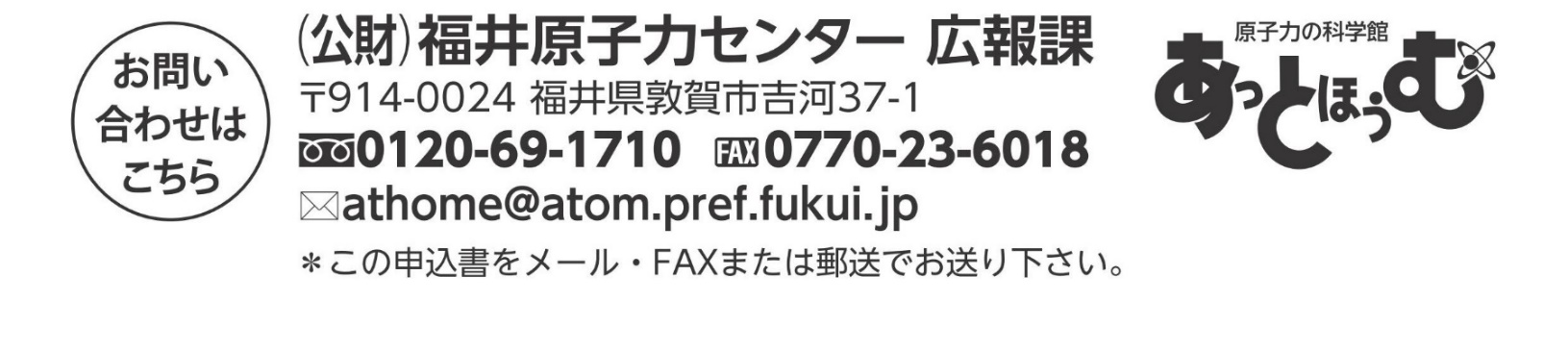 あっと・ザ・セミナー「学校出張」	申込書（フリガナ）学校名学年住所参加人数児童・生徒　　　　　　　　　名児童・生徒　　　　　　　　　名大人　　　　　　　　　　　　名大人　　　　　　　　　　　　名電話番号電話番号電話番号FAX番号FAX番号E-mail（フリガナ）申込者氏名連絡先（携帯）連絡先（携帯）開催希望日時（ 第1希望 ）令和　　年　　月　　日（　　）　　：　　　～ 　　：（ 第2希望 ）令和　　年　　月　　日（　　）　　：　　　～ 　　：（ 第1希望 ）令和　　年　　月　　日（　　）　　：　　　～ 　　：（ 第2希望 ）令和　　年　　月　　日（　　）　　：　　　～ 　　：（ 第1希望 ）令和　　年　　月　　日（　　）　　：　　　～ 　　：（ 第2希望 ）令和　　年　　月　　日（　　）　　：　　　～ 　　：（ 第1希望 ）令和　　年　　月　　日（　　）　　：　　　～ 　　：（ 第2希望 ）令和　　年　　月　　日（　　）　　：　　　～ 　　：希望の内容を
右記の中から
お選びください（複数選択可能）□放射線の基礎知識と測定体験□原子力の基礎知識と安全対策□いざという時の原子力防災□福井県の原子力発電と行政□福井県のエネルギー事情□放射線が通った跡を観察しよう□周りの放射線を測ってみよう□放射線のお話＆万華鏡を作ろう□福井県のエネルギー事情□放射線が通った跡を観察しよう□周りの放射線を測ってみよう□放射線のお話＆万華鏡を作ろう□福井県のエネルギー事情□放射線が通った跡を観察しよう□周りの放射線を測ってみよう□放射線のお話＆万華鏡を作ろう具体的なご希望
内容があれば
ご記入ください